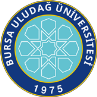 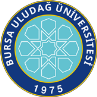 SAĞLIK BİLİMLERİ ENSTİTÜSÜ / 2023-2024 EĞİTİM-ÖĞRETİM YILI / BAHAR DÖNEMİProgramı	:	Yüksek Lisans	Tezsiz Yüksek Lisans            X  Doktora Anabilim Dalı: Mikrobiyolojiİlk Yayın Tarihi: 29.04.2021	Revizyon No/Tarih:0	Sayfa 1 / 1Web sitemizde yayınlanan son versiyonu kontrollü dokümandır.Dersin KoduDersin AdıDersinDersinDersinDersinDersinÖğretim Üyesi Adı SoyadıSınav TarihiSınav SaatiSınavın YeriDersin KoduDersin AdıTürüTULAKTSÖğretim Üyesi Adı SoyadıSınav TarihiSınav SaatiSınavın YeriBilimsel Araştirma Teknikleri Ile Araştirma Yayin EtiğiZ203Prof. Dr. K. Tayfun CARLI03.06.202415:30İlgili Ana Bilim DalıSAB5002Vet-BiyoistatistikZ2205Dr.Öğr.Üyesi Ender UZABACI06.06.202410:00İlgili Ana Bilim DalıSEB6002İleri İstatistiksel YöntemlerS2205Dr.Öğr.Üyesi Ender UZABACI06.06.202414:00İlgili Ana Bilim DalıSAB6008 Fikirden PatenteS203 Prof.Dr. Gülşah Çeçener  05.06.2024   13:00 Tıbbi Biyoloji Ana Bilim DalıSAB6006Bilimsel Makale Yazma Ve Yayinlama SüreciS203 Prof. Dr. Neriman Akansel05.06.2024     10:30Hemşirelik Ana Bilim DalıSAB6004Sağlık Hukukunun Genel İlkeleriS103Dr.Öğr.Üyesi Ayşenur Şahiner Caner  05.06.2024    14:40Enstitü A SalonuVMK6002EVCİL HAYVANLARIN ÖNEMLİ BAKTERİYEL ENFEKSİYONLARI         S205Prof. Dr. Mihriban ULGEN03.06.202410:00İlgili Ana Bilim DalıVMK6004KANATLI HAYVANLARIN ÖNEMLİ BAKTERİYEL VE VİRAL ENFEKSİYONLARIS226Prof. Dr. K. Tayfun CARLI03.06.202413:00İlgili Ana Bilim DalıVMK6012MASTİTİS VE LABORATUVAR TEŞHİSİS124Prof. Dr. Mihriban ULGEN04.06.202410:00İlgili Ana Bilim DalıVMK6018HİPERSENSİTİVİTE ,İMMUN YETMEZLİK VE OTOİMMÜN HASTALIKLARS205Prof. Dr. Serpil KAHYA DEMİRBİLEK04.06.202414:00İlgili Ana Bilim DalıVMK6020ZOONOTİK ENFEKSİYONLARS205Prof. Dr. Mihriban ULGEN05.06.202409:00İlgili Ana Bilim DalıVMK6172SEMİNERZ025Danışman Öğretim ÜyesiVMK6196TEZ DANIŞMANLIĞI VI Z0125Prof. Dr. Serpil KAHYA DEMİRBİLEK06.06.202411:00İlgili Ana Bilim DalıVMK6196TEZ DANIŞMANLIĞI VI Z0125Prof. Dr. K. Tayfun CARLI06.06.202415:30İlgili Ana Bilim DalıVMK6198TEZ DANIŞMANLIĞI VIII Z0125Prof. Dr. Serpil KAHYA DEMİRBİLEK07.06.202410:00İlgili Ana Bilim DalıVMK6198TEZ DANIŞMANLIĞI VIIIZ0125Prof. Dr. Serpil KAHYA DEMİRBİLEK07.06.202414:00İlgili Ana Bilim DalıVMK6198TEZ DANIŞMANLIĞI VIIIZ0125Prof. Dr. Serpil KAHYA DEMİRBİLEK07.06.202415:00İlgili Ana Bilim DalıVMK6198TEZ DANIŞMANLIĞI VIIIZ0125Prof. Dr. K. Tayfun CARLI07.06.202409:00İlgili Ana Bilim DalıVMK6186DOKTORA UZMANLIK ALAN DERSİ VIZ405Prof. Dr. Serpil KAHYA DEMİRBİLEK13.06.202411:00İlgili Ana Bilim DalıVMK6184DOKTORA UZMANLIK ALAN DERSİ IVZ405Prof. Dr. K. Tayfun CARLI13.06.202415:00İlgili Ana Bilim DalıVMK6188DOKTORA UZMANLIK ALAN DERSİ VIIIZ405Prof. Dr. Serpil KAHYA DEMİRBİLEK13.06.202409:00İlgili Ana Bilim DalıVMK6186DOKTORA UZMANLIK ALAN DERSİ VIZ405Prof. Dr. Serpil KAHYA DEMİRBİLEK14.06.202411:00İlgili Ana Bilim DalıVMK6188DOKTORA UZMANLIK ALAN DERSİ VIIIZ405Prof. Dr. Serpil KAHYA DEMİRBİLEK11.06.202413:00İlgili Ana Bilim DalıVMK6188DOKTORA UZMANLIK ALAN DERSİ VIIIZ405Prof. Dr. K. Tayfun CARLI11.06.202415:00İlgili Ana Bilim Dalı